²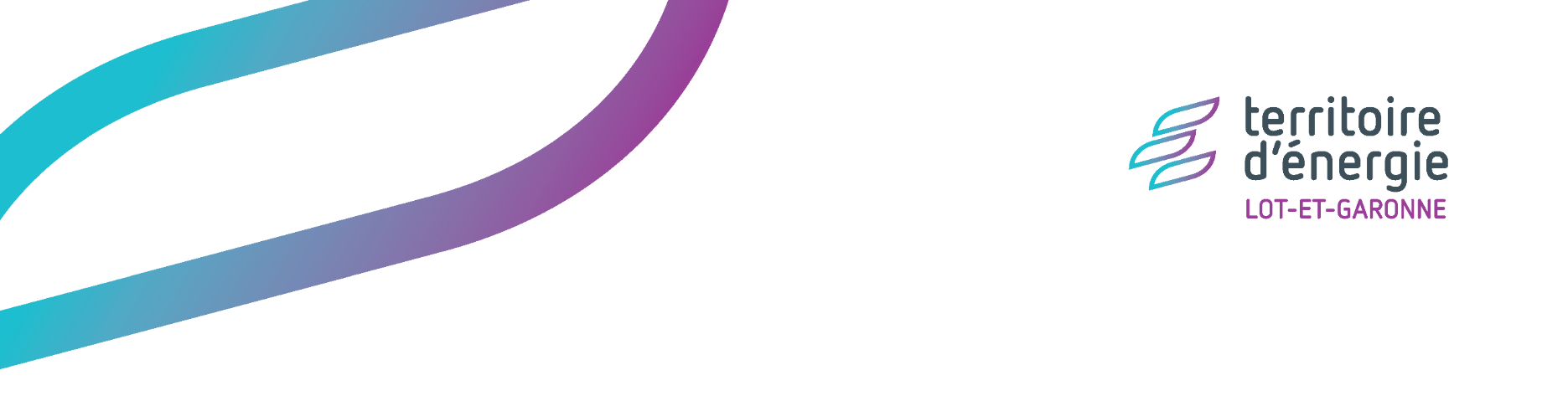 Délibération portant sur l’adhésion de la commune à la convention d’accompagnement à la transition énergétique de Territoire d’Energie Lot-et-Garonne (TE 47).Vu les statuts de Territoire d’Énergie Lot-et-Garonne (TE 47) modifiés en dernier lieu par arrêté préfectoral en date du 18 octobre 2022,Vu le Code de l’énergie,Vu l’Article R2122-8 du Code de la Commande Publique,Vu la loi Grenelle II du 12 juillet 2010 présentant un caractère d’intérêt général pour la protection de l’environnement par l’obligation pesant sur les collectivités d’une meilleure connaissance de leurs performances énergétiques et d’entreprendre des travaux d’amélioration,Vu le dispositif des Certificats d’Economies d’Energie (CEE),Considérant l’enjeu que représentent aujourd’hui l’efficacité énergétique et les énergies renouvelables, TE 47 souhaite encourager et soutenir ses communes adhérentes dans la mise en œuvre d’une politique de bonne gestion énergétique,Une convention d’accompagnement à la transition énergétique a été élaborée pour permettre aux communes de bénéficier de l’expertise technique, juridique et administrative des services de Territoire d’Energie Lot-et-Garonne afin de répondre au mieux aux exigences règlementaires et aux différents enjeux énergétiques.La présente convention du 19/12/2022 annule et remplace la convention du 13/12/2021.Les outils mis à disposition de chaque commune, au travers de cette convention et de son Annexe 1 décrivant en détail ces outils, pourront porter sur :Le conseil et l’accompagnement par un « Économe de flux »,Les audits énergétiques du patrimoine bâti,L’accompagnement spécifique au décret tertiaire,L’accompagnement au développement des ENR thermiques ou électriques,L’accompagnement au suivi de la qualité de l’air intérieur,La réalisation d’images thermiques par caméra et par drone.Certaines de ces actions seront réalisées par du personnel de TE 47. D’autres pourront s’appuyer sur des marchés publics lancés par TE 47, avec l’accompagnement du personnel de TE 47.La liste de ces outils détaillés en Annexe 1 pourra évoluer dans le temps avec l’apparition de nouveaux besoins et de nouvelles actions issues de la conclusion de nouveaux marchés publics lancés par TE 47 ou de la capacité de ses pôles d’activité en interne, pour le déploiement de missions pour l’efficacité énergétique et le développement des énergies renouvelables.Toute nouvelle action mise en place par TE 47, qu’elle soit réalisée en interne ou acquise au travers de marchés publics (réalisées en externe), pourra profiter à la Commune suite à la modification des Annexes 1 et 2.L’adhésion à la convention est gratuite pour la Commune et lui permet immédiatement de valoriser financièrement certains de ces travaux d’économies d’énergie grâce au dispositif des Certificats d’Economies d’Energie (CEE).A la survenance d’un besoin, la Commune qui aura signé la convention sollicitera TE 47 par une demande écrite décrivant l’action souhaitée, accompagnée de l’ensemble des informations nécessaires à l’évaluation de la mission à remplir.TE 47 chiffrera le coût de la ou des mission(s) à la vue des conditions financières annexées à la convention et cadrées par les divers marchés conclus. Si TE 47 bénéficie d’un programme d’aide avec un partenaire financier (ADEME, REGION, FNCCR, etc…) pour le ou les prestation(s) commandée(s), la Commune en sera informée et une minoration du coût chiffré sera directement appliquée à la facturation.En fonction des éléments transmis et des éventuelles réunions permettant de définir l’étendue et les limites des actions attendues, TE 47 enverra une proposition financière à la Commune sur la base des montants établis en Annexe 2.Chaque action ne débutera qu’après acceptation par la Commune de la ou des propositions financières de TE 47.Pour chacune des actions décrites dans la présente annexe, les montants sont indiqués en Hors Taxe et seront soumis à la TVA, quelle que soit l'exécutant de cette prestation.Pour les actions réalisées par des acteurs externes, TE 47 percevra des frais de gestion à raison de 4 % du coût HT ce qui, une fois la TVA appliquée, donnera un montant TTC égal à 4% du BET TTC, pour couvrir les frais de suivi technique, administratif et financier des opérations.Ces coûts de prestations seront revus et corrigés à chaque reconduction de marchés et à chaque nouvelle passation de marchés passé par TE 47 ou mis en œuvre dans le cadre de groupements de commandes La convention proposée entrera en vigueur à compter de la date de sa signature et aura une durée de deux ans reconductibles deux fois.Après avoir entendu l’exposé de M. (ou Mme) le Maire, justifiant l’intérêt d’adhérer à l’accompagnement à la transition énergétique proposé par Territoire d’énergie Lot-et-Garonne (TE 47), selon les modalités décrites dans la convention et ses annexes, telles que fixées par délibération du Comité Syndical de TE 47 en date du 19 décembre 2022,Il est proposé aux Membres du Conseil Municipal : d’approuver l’adhésion de la Commune à l’accompagnement à la transition énergétique proposé par TE 47 à partir du « DATE » pour une durée de deux ans reconductible deux fois ;de désigner un élu et un agent qui seront les interlocuteurs de TE 47 pour le suivi de l’exécution de la convention d’adhésion ;de donner pouvoir à M. (ou Mme) le Maire pour la signature de ladite convention.Fait et délibéré à …….……., le ……………..